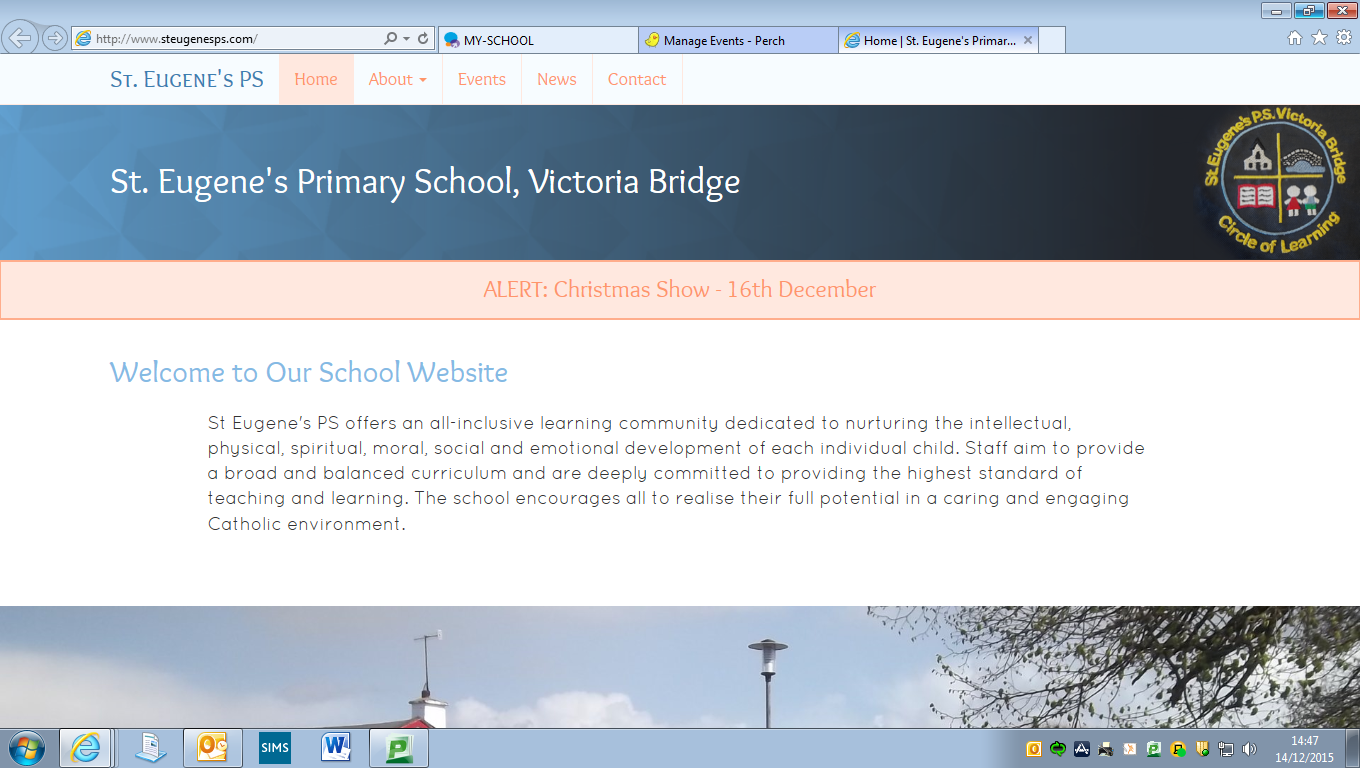 St Eugene’s Primary School58 Fyfin RdVictoria BridgeStrabaneBT81 9JH04/01/2021Dear Parent/Guardian, You will be aware that the Department of Education announced on New Year’s Eve that schools would not reopen tomorrow, Tuesday 5th of January as planned. School will be open only to vulnerable children and the children of key workers. Parents of children in these categories who have applied for supervised learning have already been contacted by the school. These children should attend in their school uniform and will need a packed lunch as the canteen service will not be available. The EA are in the process of making payments to parents of all children who are entitled to Free School Meals for this week. We are pleased to be able to offer the Breakfast Club from the usual time of 8.15am. All children will learn remotely. At St Eugene’s PS we will conduct our remote learning via our Seesaw App. You can refer to our Remote Learning Policy (available on our website) for further information. This week it is important to follow the points outlined below:Children should log into their Seesaw account each morning and work through activities set by the class teacher.Children should complete the activities and submit them to their teacher for feedback/marking. If any corrections are necessary, your child’s teacher will communicate this and corrections can be resubmitted for final marking.If your child finds it difficult to complete work on the screen they are welcome to write their answers/complete the activity on a blank page, take a photograph of the work and submit to their teacher. Children can access their Studyladder and Mathletics (P2-P7) IN ADDITION to tasks set by the teacher.On Friday morning at 10am we will hold a whole school virtual assembly using Collaborate Ultra, we will award any Studyladder and Mathletic certificates as well as Pupil of the Week. A link for the assembly will be posted on Thursday via Seesaw. The assembly will be recorded for any children who may not be able to join us live. A link to watch the recording will be posted after our assembly has ended. We realise that supervising your child’s learning at home is not always easy, children’s motivation may not be as it would be during face to face teaching and children can often be reluctant to work for their parents & carers. Remember that this is a pandemic and you can only do your best. Teachers will monitor and track the completion of work and will make contact with you if your child is having difficulty completing and submitting tasks. We do however, understand that a flexible approach is necessary and that some of our families may not be able to complete tasks during school hours due to parents own work commitments. In the event that work is submitted after 3.15pm you will not receive feedback until the next working day. It must be noted for attendance to be recorded as remote learning we do require your child to complete the sets tasks, failure to do so may result in an unauthorised absence mark. If you are having difficulties with internet access or devices, it is important to telephone the school so that we can do our best to support you. We recognise that this situation is far from ideal and hope that the disruption to normal school life is kept to a minimum. Best wishes for the days aheadYours Sincerely,Laura GormleyPrincipal